5 ЗАСЕДАНИЕ 1 СОЗЫВА	В соответствии с Законом Чувашской Республики от 29 марта 2022 года № 20 «О преобразовании муниципальных образований Козловского района Чувашской Республики и о внесении изменений в Закон Чувашской Республики «Об установлении границ муниципальных образований Чувашской Республики и наделении их статусом городского, сельского поселения, муниципального района и городского округа» и в связи с вступлением в должность главы Козловского муниципального округа Чувашской Республики с 20 декабря 2022 года, Собрание депутатов Козловского муниципального округа Чувашской Республики РЕШИЛО:1. Прекратить с 20 декабря 2022 года полномочия глав сельских поселений Козловского района Чувашской Республики:1.1. Сергеева Николая Ильича, главы Андреево-Базарского сельского поселения Козловского района Чувашской Республики;1.2. Андреевой Ирины Юрьевны, главы Аттиковского сельского поселения Козловского района Чувашской Республики;1.3. Хлебникова Вячеслава Александровича, главы Байгуловского сельского поселения Козловского района Чувашской Республики; 1.4. Матановой Светланы Александровны, главы Еметкинского сельского поселения Козловского района Чувашской Республики;1.5. Ермолаева Бориса Ивановича, и.о. главы Карамышевского сельского поселения Козловского района Чувашской Республики;1.6. Плотниковой Елены Геннадьевны, главы Карачевского сельского поселения Козловского района Чувашской Республики;1.7. Красновой Елены Николаевны, главы Солдыбаевского сельского поселения Козловского района Чувашской Республики;1.8. Яковлева Федора Евгеньевича, главы Тюрлеминского сельского поселения Козловского района Чувашской Республики;1.9. Яруллина Фарита Вазиховича, главы Янгильдинского сельского поселения Козловского района Чувашской Республики.2. Прекратить с 20 декабря 2022 года полномочия Поцелуева Андрея Николаевича - главы администрации Козловского городского поселения Козловского района Чувашской Республики.3. Настоящее решение вступает в силу со дня его подписания.4. Настоящее решение подлежит опубликованию в периодическом печатном издании «Козловский вестник» и размещению на официальном сайте Козловского района в сети «Интернет».Председатель Собрания депутатовКозловского муниципального округаЧувашской Республики                              					         Ф.Р. ИскандаровЧĂВАШ РЕСПУБЛИКИ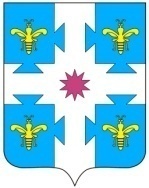 ЧУВАШСКАЯ РЕСПУБЛИКАКУСЛАВККА МУНИЦИПАЛЛА ОКРУГӖHДЕПУТАТСЕН ПУХӐВĔЙЫШĂНУ29.11.2022 6/58 №Куславкка хулиСОБРАНИЕ ДЕПУТАТОВКОЗЛОВСКОГОМУНИЦИПАЛЬНОГО ОКРУГАРЕШЕНИЕ 29.11.2022 № 6/58город КозловкаО прекращении полномочий глав сельских поселений Козловского района Чувашской Республики и главы администрации Козловского городского поселения Козловского района Чувашской Республики 